«ПРОЩАЙ, НАЧАЛЬНАЯ ШКОЛА!»
сценарий праздника
Оборудование: компьютер, проектор, экран. 
На экране заставка "Прощай, начальная школа!". Звучит музыка. Четвероклассники встречают гостей, провожают их на места для зрителей, сами выстраиваются на сцене, спиной к экрану. 
Музыкальное сопровождение, и заставка на экране меняются: "4-б канал, или канал 4-б класса". Дети в это время произносят: "Вас приветствует 4- канал, или канал 4- класса!" и рассаживаются на свои места. 

Звучат позывные передачи "Новости". На экране заставка "Новости". Двое ведущих, мальчик и девочка, подходят к столу, раскладывают бумаги, садятся. 
Ильдар : Добрый вечер! 
Альфия : В эфире "Новости". 
Ильдар: В студии   Ильясова Альфия ... 
Альфия: ...и Горяев Ильдар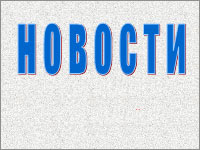 Ильдар: Главной новостью сегодняшнего дня является праздник в 4- классе, посвящённый окончанию начальной школы. Репортаж с места событий. В  Беленской школе  находится наш корреспондент Боговиева Росина. Ей. слово. 
Росина:.. Добрый вечер, уважаемые зрители! Мы находимся на месте события в кабинете №3 в Беленской школе. Здесь собрались выпускники, их родители и многочисленные родственники. Мне удалось взять интервью у некоторых четвероклассников. Пожалуйста,  Руфина
Руфина говорит в микрофон о том, что ему дала начальная школа. 
Росина : Спасибо. 
Росина берёт интервью ещё у 3 человек. 
новостей. 
Ильдар : Итак, главная новость сегодняшнего дня - выпускной 4- классе. (рассказ сопровождается мультимедийной презентацией) Первый раз в первый класс. Сколько ж нас? 3
Альфия : Всего 7 месяцев понадобилось первоклассникам, чтобы одолеть азбуку и овладеть письмом. В марте с азбукой простились. Читать, писать все научились. А ещё учились рисовать, шить, приобщались к спорту и музыке, осваивали английский язык. И учили нас наши замечательные учителя: Хамдия Фаизовна, Нелля Алимовна, Альмира Мухтаровна, Ильгиза Башировна. Спасибо им большое! (на экране - фотографии педагогов, звучит песня  « Чему учат в школе».
Ильдар: Они  трудились 4 года. А 4 года - это 2 904 урока, 102 классных часа, 2 433 шумных, зажигательных переменки, горы прочитанных учебников и исписанных тетрадок, множество конкурсов, соревнований, утренников и вечеринок, ссор и примирений. 
Альфия : Да, нелегко выдержать. Ильдар: Но, заметь, при этом никто не отстал, не остался на второй год. Альфия:.. Ведь за 4 года мы сдружились. У нас появились свои классные традиции...  (перечисляет традиции, глядя на экран) Ильдар : И сейчас мы предлагаем вашему  вниманию фоторепортаж   "Наши классные дела". 

Ведущие уходят, садятся рядом с одноклассниками. Все смотрят фоторепортаж. При показе фотографий с праздника для мам и бабушек, который проходил в 1 классе, четвероклассники встают и поют песню. Дети (хором):1 Ты меня на рассвете разбудишь,
Трогать волосы ласково будешь.
Как всегда, поцелуешь, любя,
И улыбка согреет меня.
2Когда рядом ты со мной,
Мне тепло.
И спокойно на душе,
И светло.
3В целом мире только мы:
Ты и я.
И пою про это я,
Мама моя.
4Моя мама лучшая на свете.
Она мне как солнце в жизни светит.
Мама - самый лучший в мире друг.
Как люблю тепло её я рук.

Мама, мама, мама моя!
Мама, мама, мама моя! 

5Ты всегда всё поймёшь и простишь.
Знаю я, ты ночами не спишь,
Потому что ты любишь меня,
Потому что я дочка твоя. 
 Исполняют песню « Мама». ( слайд)Четвероклассники рассаживаются на свои места и уже с места поют песни, которые сопровождают показ фотографий с разных мероприятий за 4 года учёбы.   Отправимся путешествие  по стране знаний за 4 года. Исполнение песни « Урок путешествие»
Вновь на сцене появляются ведущие. 
Ильдар: Выпуск "Новостей" завершает прогноз погоды. Слово Боговиевой Руфине . (на экране заставка "Прогноз погоды") 
Руфина: Сегодня вечером всем будет тепло от улыбок и праздничного настроения. И только иногда будет пробегать лёгкий морозец при мысли о том, что мы прощаемся с начальной школой навсегда. По прогнозам летом в меру будет и солнца, и осадков. Девчонки и мальчишки подрастут. А вот осень может оказаться сырой от пота, который прольют наши ребята, обучаясь в 5 классе. Но пот - не слёзы! И чтобы не портить погоду слезами, готовьтесь летом: ежедневно читайте, повторяйте таблицу умножения. 
На экране заставка "Здоровье". 
Росина: Добрый вечер! С вами ведущая программы "Здоровье"Боговиева Росина. У нас в гостях доктор Неболейкин, потому что сегодняшний выпуск посвящён состоянию здоровья наших выпускников. 
Расим(доктор Неболейкин): Здравствуйте! 
Росина: Известно, что легче и лучше учатся и трудятся здоровые люди. Ведь, если болеешь, то уроки пропускаешь, отстаёшь от одноклассников. Я узнала, что за эти 4 года самыми стойкими перед болезнями оказались Женя и Серёжа. Они почти не болели. За 4 года все ребята подросли. Они  занимались спортом, ходили в походы, отдыхали в летнем школьном лагере... (комментирует изображения на экране) Впереди летние каникулы. Как их провести с пользой для здоровья, расскажет гость нашей программы - доктор Неболейкин.  Пожалуйста, доктор. Расим: Прежде всего, надо соблюдать режим дня. Отдых должен быть активным: подвижные игры, спортивные состязания, прогулки, физический труд - всё это поможет вам стать крепче. Полезно поплавать. Но помните, что на водоём можно ходить только со взрослыми.
Ешьте больше овощей, фруктов, зелени - в них витамины, а они очень нужны растущему организму. И не забывайте о правилах гигиены: мойте руки перед едой, умывайтесь по утрам и вечерам, обязательно чистите зубы.
И ещё совет каждому выпускнику: укрепляя тело, не забывай и про мозги! Тренируй свою память, ежедневно читай, узнавай новое. И тогда в пятый класс ты придёшь хорошо подготовленным во всех отношениях. 
Росина: Спасибо, доктор. Наши ребята очень разумные, и они непременно воспользуются Вашими советами. На этом наш сегодняшний выпуск заканчивается. До новых встреч! 
Расим: До свидания! 
На экране заставка "Ералаш" и музыкальное сопровождение. 
На экране заставка "На уроке ИЗО" и музыкальное сопровождение - песня про ералаш в исполнении ансамбля "Непоседы". 
Учитель: Итак, дети, сегодня мы рисуем вазу.(проходит между рядами парт, рассматривая работы учеников) Андрей, объясни - что это?! 
Ученик: Ну, как же, Иван Иванович! Это - ваза! Учитель: Это - ваза?!!!! 
Ученик: Иван Иванович, вы же художник! Вы должны понимать, что я так вижу! Вот так я вижу вазу! (показывает рисунок, на котором изображён бой: танки, самолёты, взрывы) 
Учитель (спокойно): Ну хорошо… давай дневник! 
Ученик отдает дневник учителю. Учитель ставит большую двойку и отдает дневник ученику. 
Ученик (заглянув в дневник): Два?! За что?!! 
Учитель: Да что ты, Андрюша! Это не два, это - пять! Просто я так вижу! 
* * * 
На экране заставка "Математика" и музыкальное сопровождение - песня про ералаш в исполнении ансамбля "Непоседы". 
Учитель: Егор, ты с трудом считаешь до десяти. Ума не приложу, кем ты сможешь стать? 
Егор: Судьёй по боксу, Марь Иванна! 
Учитель: Решать задачу к доске идёт... Лена. (Лена выходит к доске) Слушай внимательно условие задачи. Папа купил 1 килограмм конфет, и мама - ещё 2 килограмма. Сколько ... (Лена направляется к двери) Лена, ты куда?! 
Лена: Домой побежала конфеты есть! 
* * * Учитель: Дима, если у тебя есть десять рублей, и ты попросишь у брата ещё десять рублей, сколько у тебя будет денег? 
Дима: Десять рублей. 
Учитель: Да ты просто не знаешь математики! 
Дима: Нет, это Вы не знаете моего брата!
* * * Учитель: Ника, почему уроки за тебя всегда делает отец? 
Ника: А у мамы нет свободного времени! 

На экране заставка "Окружающий мир" и музыкальное сопровождение - песня про ералаш в исполнении ансамбля "Непоседы". 
Учитель: Кто может назвать пять диких животных? 
Дима тянет руку. 
Учитель: Отвечай, Дима. Дима: Тигр, тигрица и ... три тигрёнка.* * *Учитель: Что такое дремучие леса? Отвечай, Настя! 

Настя: Это такие леса, в которых... хорошо дремать. 

* * * 

Учитель: Вероника, назови, пожалуйста, части цветка. 

Вероника: Лепестки, стебель, горшок. 

* * * 

Учитель: Алёна, ответь нам, пожалуйста, какую пользу приносят человеку птицы и звери? 

Алёна: Птицы клюют комаров, а кошки ловят для него мышей. 

* * * 
Учитель: Что такое дремучие леса? Отвечай, Косичкина!Ученица Косичкина: Это такие леса, в которых ... хорошо дремать.*************************************************************************Учитель: Симакова, назови, пожалуйста, части цветка.Ученица Симакова: Лепестки, стебель, горшок.*****************************************************************************Учитель: Иванов, ответь нам, пожалуйста, какую пользу приносят человеку птицы и животные?Ученик Иванов: Птицы клюют комаров, а кошки ловят для него мышей.****************************************************************************Учитель: Петров, какую книгу о знаменитых путешественниках ты прочитал?Ученик Петухов: «Лягушка-путешественница»*****************************************************************************Учитель: Кто ответит, чем отличается море от реки? Пожалуйста, Мишкин.Ученик Мишкин: У реки два берега, а у моря - один.***************************************************************************Учитель: Козявин, ответь, пожалуйста, какая продолжительность жизни мыши?Ученик Козявин: Ну, Марь Иванна, это целиком и полностью зависит от кошки.****************************************************************************Учитель: К доске пойдёт ... Мешков и расскажет нам о крокодиле.Ученик Мешков (выйдя к доске): Длина крокодила от головы до хвоста - пять метров, а от хвоста до головы - семь метров.Учитель: Подумай, что ты говоришь! Разве так бывает?Ученик Мешков: Бывает! Например, от понедельника до среды - два дня, а от среды до понедельника - пять!*****************************************************************************Учитель: Хомяков, ответь, для чего людям нужна нервная система?Ученик Хомяков: Чтобы нервничать.*****************************************************************************Учитель: Теплякова, какие зубы появляются у человека последними?Ученица Теплякова: Вставные, Марь Иванна.Учитель: Сейчас я задам вам очень сложный вопрос, за правильный ответ сразу поставлю пятёрку с плюсом. А вопрос такой: «Почему европейское время опережает американское?»Ученик Клюшкин тянет руку.Учитель: Отвечай, Клюшкин.Ученик Клюшкин: Потому, что Америку открыли позже!

* *********************************************************************** 

Учитель: Егор, выйди к доске и запиши небольшой рассказ, который я тебе продиктую. 

Егор выходит к доске и готовится писать. 

Учитель (диктует): "Папа и мама ругали Вову за плохое поведение. Вова виновато молчал, а потом дал обещание исправиться". 

На экране появляется текст. 

Учитель: Прекрасно! Подчеркни в своём рассказе все имена существительные. 

Ученик подчёркивает слова: "папа", "мама", "Вову", "поведение", "Вова", "обещание". 

Учитель: Готово? Определи, в каких падежах стоят эти существительные. Понял? 

Ученик: Да! 
Учитель: Начинай! 
Ученик: "Папа и мама". Кто? Что? Родители. Значит, падеж родительный.
Ругали кого, чего? Вову. "Вова" - это имя. Значит, падеж именительный.
Ругали за что? За плохое поведение. Видно, что-то натворил. Значит, у "поведения" падеж творительный.
Вова молчал виновато. Значит, здесь у "Вовы" падеж винительный.
Ну, а "обещание", конечно, в дательном падеже, раз Вова его дал!
Вот и всё! 
Учитель: Да-а, разбор получился оригинальный! Неси-ка дневник, Егор. Интересно, какую отметку ты предложил бы себе поставить? 
Ученик: Какую? Конечно, пятёрку! 
Учитель: Значит, пятёрку? Кстати, в каком падеже ты назвал это слово - "пятёрку"? 
Ученик: В предложном! 
Учитель: В предложном? Почему же? 
Ученик: Ну, я же её сам предложил! 

Вот такие интересные и смешные случаи происходят частенько в нашей «маленькой стране» под названием «Школа».(исполняется песня на мотив «Маленькая страна»)Есть за домами, за лесамиМаленькая странаТам люди с добрыми глазамиТам жизнь любви полна.Там очень хочется учиться11 прекрасных лет.В школьном дворце живёт Жар-птица,И дарит знаний свет.                        Припев:                        Маленькая страна, маленькая страна                        Каждый расскажет и покажет                        Вот она, вот она!                        Маленькая страна, маленькая страна                        Там, где душе светло и ясно                        Там, где всегда весна.Эта страна нам часто снитсяНо миг другой придётНаш выпускник, пора проститься –Твой начался полёт.Час расставания назначенВ школьной твоей стране.Май наступил, а это значитГрустно тебе и мне!                     Припев:На экране заставка "Для вас, родители! Передача на актуальную тему". 
Учитель Самое время поговорить о наших родителях. Ведь все эти годы, каждый день, из урока в урок, из четверти в четверть вместе с вами заново учились ваши мамы и папы.  Они, как и вы, а может быть, и больше вас, волновались, переживали неудачи, радовались вашим победам... Вместе с вами они сейчас здесь на празднике, и всем им мы говорим огромное... Все (хором): Спасибо! 1-й выпускник:Сегодня мы спасибо говорим, Конечно, и родителям своим. 2-й выпускник:Забота ваша, пониманье и терпенье Всегда нам помогали, без сомненья! 3-й выпускник:Вот они, те, кто сидел с нами ночью над книгой... 4-й выпускник:Вот они, те, кто писали за нас сочиненья... 5-й выпускник:Самые лучшие мамы и папы на свете, 6-й выпускник:Большое спасибо вам говорят ваши дети. Учитель Уважаемые родители, подошел к концу первый этап обучения ваших детей, но мы-то знаем, что все самое трудное еще впереди. - Родителей мы тоже не оставили без внимания. Большое вам спасибо за поддержку и внимание, которое вы нам оказывали. Ведь недаром говорится, что самые первые учителя – это мамы и папы, бабушки и дедушки. Без вашего участия мы бы не смогли бы вырастить таких замечательных детей- наших выпускников начальной школы. Поэтому вы достойны тоже благодарностей. Разрешите нам вручить их.А теперь наши выпускники хотят поздравить учителей ( слайд по учителей).1На свете нет почетнее труда,Чем труд учителя, бессонный, беспокойный.Мы не забудем вас, учитель, никогда,И будем мы любви вашей достойны. 2-й выпускник:Спасибо вам, учитель первый наш,За ваш огромный труд, что в нас вложили.Конечно, мы не первый выпуск ваш, И все же мы друг друга полюбили. 3 выпускник:Учительница перваяУ каждого своя,У всех она хорошая,Но лучше всех... МОЯ!3-й выпускник:
Нам мороз не страшен, 
Не страшна жара,
Не нужны лекарства,
Леченье, доктора.
Будем мы сильнее
И смелее всех,
В трудных состязаньях
Ждет нас всех успех!!! 
1-й ведущий: Мы благодарим учителя физкультуры  Альмира апай  за наши победы4 Английский языкДиалог Do you speak English?- Yes, I do!-Давайте я переведу!-Не надо! В ваш  учёный век- Любой культурный человек-Язык английский должен знать,-Без перевода понимать!За знание  английского  языка  благодарим Ильгизу  БашировнуКак самому близкому другу,
Библиотекарям  шлем мы привет!
От чистого сердца желаем 
Вам долгих и радостных лет! 
1-й ведущий: Выпускники благодарят  Сания апай и Зуля апай, которые помогала ребятам подобрать нужные книги, подготовиться к уроку и всегда радушно встречала их в школьной библиотеке. Вы помогали и заботились о нас
Все наши проведенные здесь годы.
Мы чувствовали Ваш хозяйский глаз,
Что видел непорядки и невзгоды!
За Вами как за каменной стеной,
Поможете уладить все проблемы!
За руководство школьною страной 
Спасибо вам сегодня скажем все мы! 2-й ведущий: Выпускники благодарят самых главных людей в нашей школе - директора ... и завуча ... Вы всех нас одинаково любили, Любовь свою, всем поровну деля. За то, что вы из нас людей лепили. Хором: Спасибо вам учителя!Ученик 2 И не было добрее вас и строже, Когда нам открывали мир с нуля. За то, что мы на вас похожи, Хором: Спасибо вам учителя!Ученик 3 Тревожили мы все вас понемногу, Порою зля, порою веселя. За то, что проводили нас в дорогу, Хором: Спасибо вам учителя!Ученик 4За вечную таблицу умноженья. За то, что нам подарена Земля, За то, что все мы - ваше продолженье. Хором: Спасибо вам учителя!Ученик 5 Спасибо за любовь, за труд и знания, За всё, что дали вы ученикам. Пусть ваши сбудутся заветные желания! Хором: Учителя, за всё спасибо
Ильдар .  Прямое включение . В данный момент учащиеся 4 класса готовятся к сдаче экзаменов Альфия  Экзамены они будет принимать специальная комиссия В составе родителей, приглашённых гостей. Презентация русский язык А теперь проверим вашу сосредоточенность и внимание - поиграем в игру, которая называется - "Мальчики или девочки, девочки или мальчики". Нужно правильно закончить фразу. Где нужно, надо сказать слово "девочки, девчонки", а где нужно - "мальчики, мальчишки". Только игра эта с подвохом, слушайте внимательно.И еще одно условие. Девочки должны говорить только слово "мальчики, мальчишки". А мальчики должны говорить слово "девочки, девчонки". Можно начинать, все приготовились слушать внимательно?1. На розыгрыш по мотогонкамСтремятся только лишь...Мальчишки.2. Играют в бантики и мишки,Конечно, только лишь...Девчонки.3. Любой ремонт устроят тонко,Конечно, только лишь...Мальчишки.4. Весной венки из одуванчиковПлетут, конечно, только...Девочки.5. Болты, шурупы, шестеренкиНайдешь в кармане у...Мальчишки.6. Себе завязывают бантикиИз разных лент, конечно...Девочки.7. Коньки на льду чертили стрелочки,В хоккей весь день играли... Мальчики.8. Болтали час без передышкиВ цветастых платьицах...Девчонки.9. При всех померяться силенкой,Конечно, любят лишь...Мальчишки.10. Носили форменные фартучкиВ старинной школе только...Девочки.1Сегодня в этом праздничном зале
Какие только слова не звучали:
Мы благодарили и поздравляли,
Смеялись, пели и вспоминали2Все сегодня взволнованы очень,
Так бывает в минуты разлук.
Не печальтесь, сейчас вас поздравит
Наш директор, учитель и друг!  ( поздравление директора школы) Слово предоставляется директору школы Хайбулиной Надежде Владимировне.Директор школы:Планета школьная кружится, как Земля,Идут уроки друг за дружкой торопливо,Этап начальный пролетел уже, друзья,И классы старшие вас ждут нетерпеливо.В начальной школе постигаются азы,Простые правила грамматики и счета,Никто не станет спорить, что они важны,Как крылья птице для высокого полета!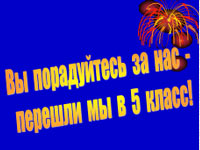 Не забывайте, что в труде успехов суть.Свои таланты раскрывайте посмелее.Мы говорим вам, дети, в добрый путь! Вы стали выше, образованней, взрослее! Далее директор зачитывает приказ о переводе детей  в 5-йВ школе кончены уроки,Перешли мы в 5 классПолежать на солнцепёке Приглашает речка нас.Пусть спокойно в нашей школеСпит до осени звонок.Здравствуй, травка!Здравствуй, поле!Здравствуй, солнечный денёк!Ведущий  2   Вот каникулы настали,До, свидания, школа!Мы теперь уже с тобойВстретимся не скоро.Но как радостно нам послеЛета золотогоК твоему порогу, школа,Возвращаться снова. ВместеМы с песней хотим проститься со школой,Чтоб осенью в школу вернуться опять!( звучит песня «Прощание с начальной школой  на мотив песни А. Пахмутовой «До свидания, Москва»)1В нашей школе становится тише,Слышно даже биенье сердец.До свиданья, начальная школа,Эта школа — дорога чудес.Мы грустим, мы ревем, расставаясь,Вспоминая счастливые дни,Как пришли мы сюда малышамиИ какими от вас мы ушли.Припев: 2  Расстаются друзья,Остается в сердце нежность.Будем дружбу беречь,До свиданья, до новых встреч!В этом классе Вы с нами мечталиИ дорогою знаний вели,Здесь друзей мы своих повстречали,Здесь открытия делали мы.Не грусти, наш учитель любимый,Прибежим мы к тебе, и не раз,Пусть придут нам на смену другие,Мы такие одни лишь у Вас.Припев: тот же На этом наш праздник подошёл к концу , а теперь праздничное чаепитие.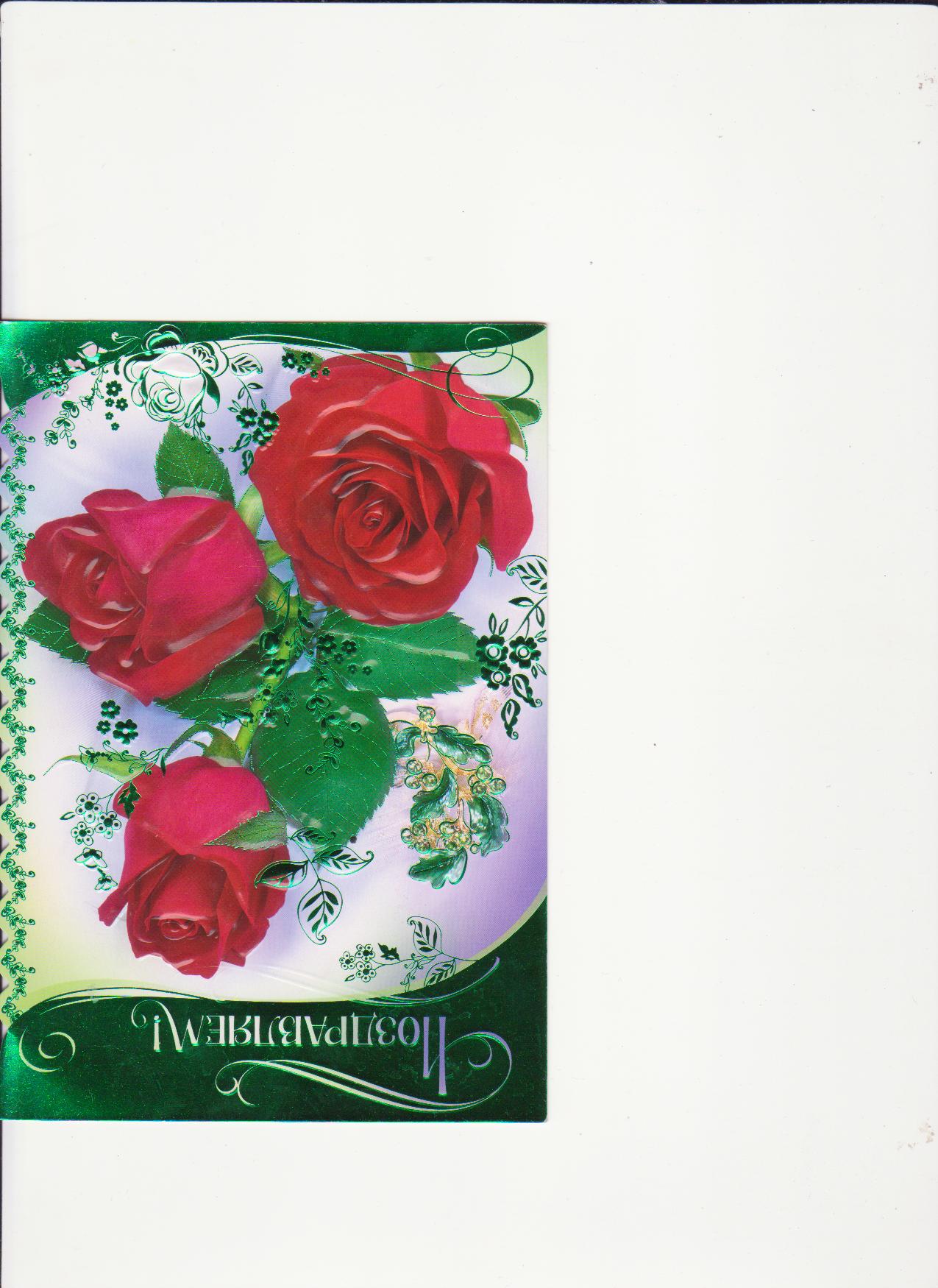 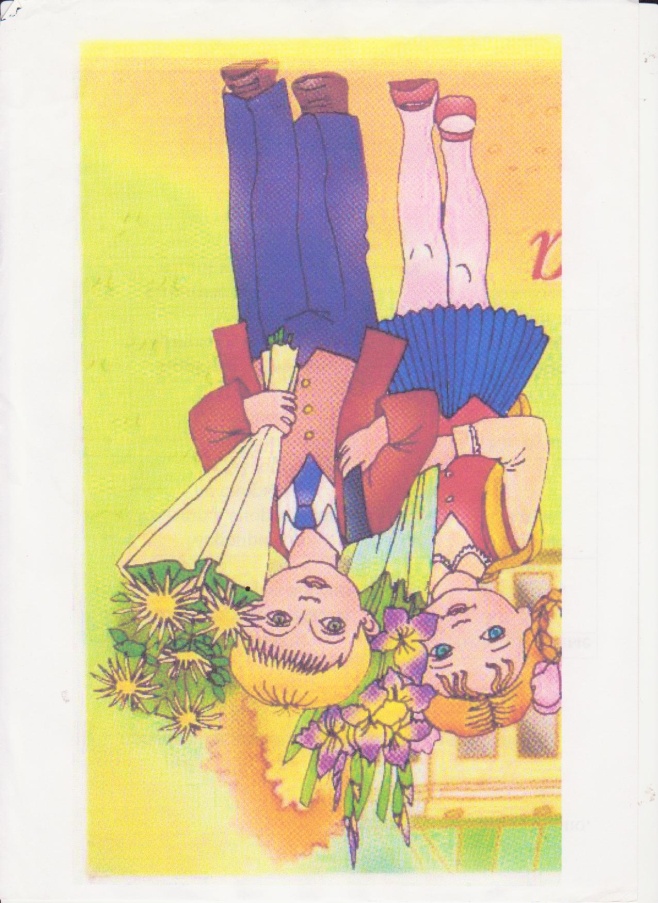 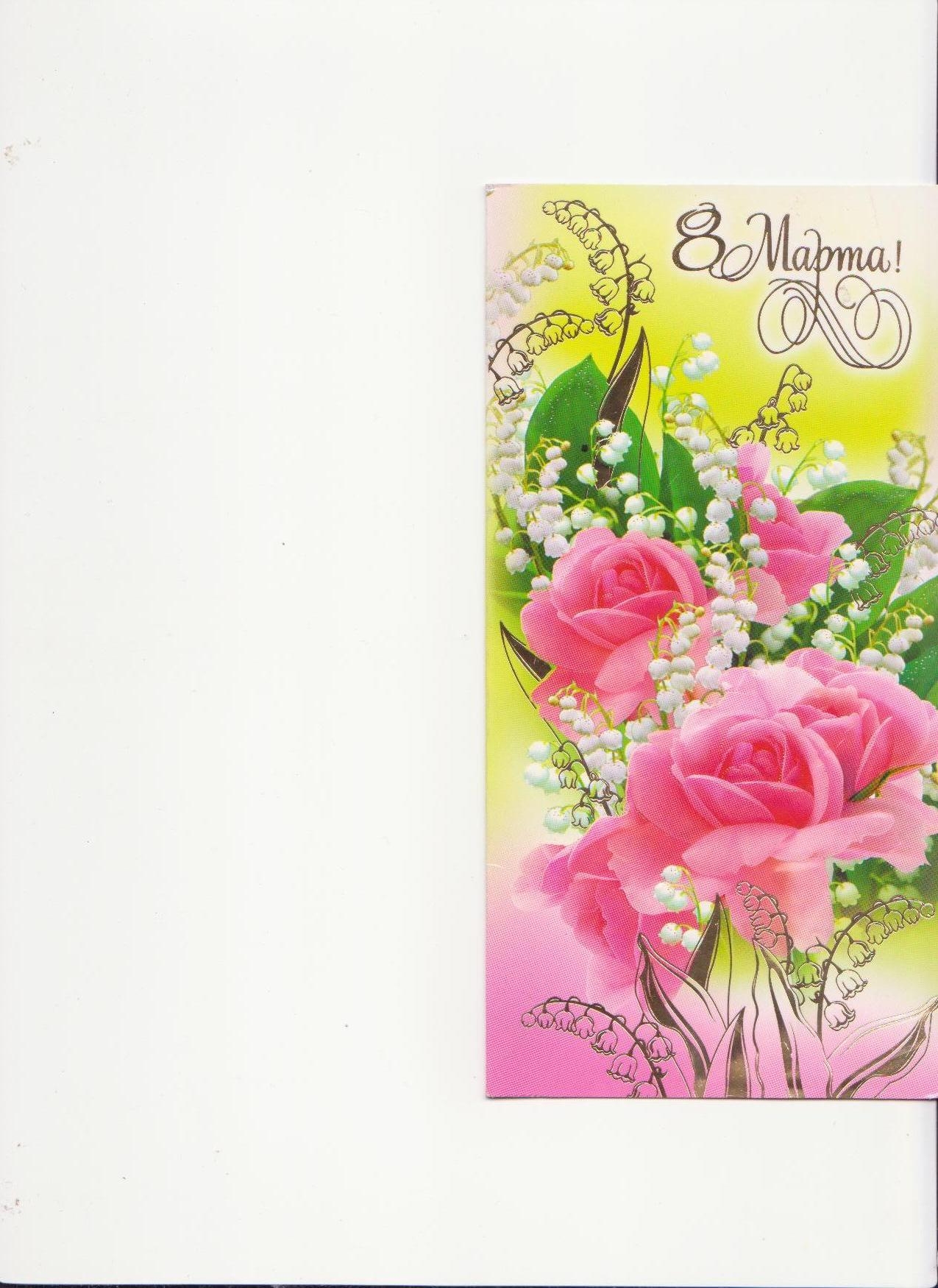 